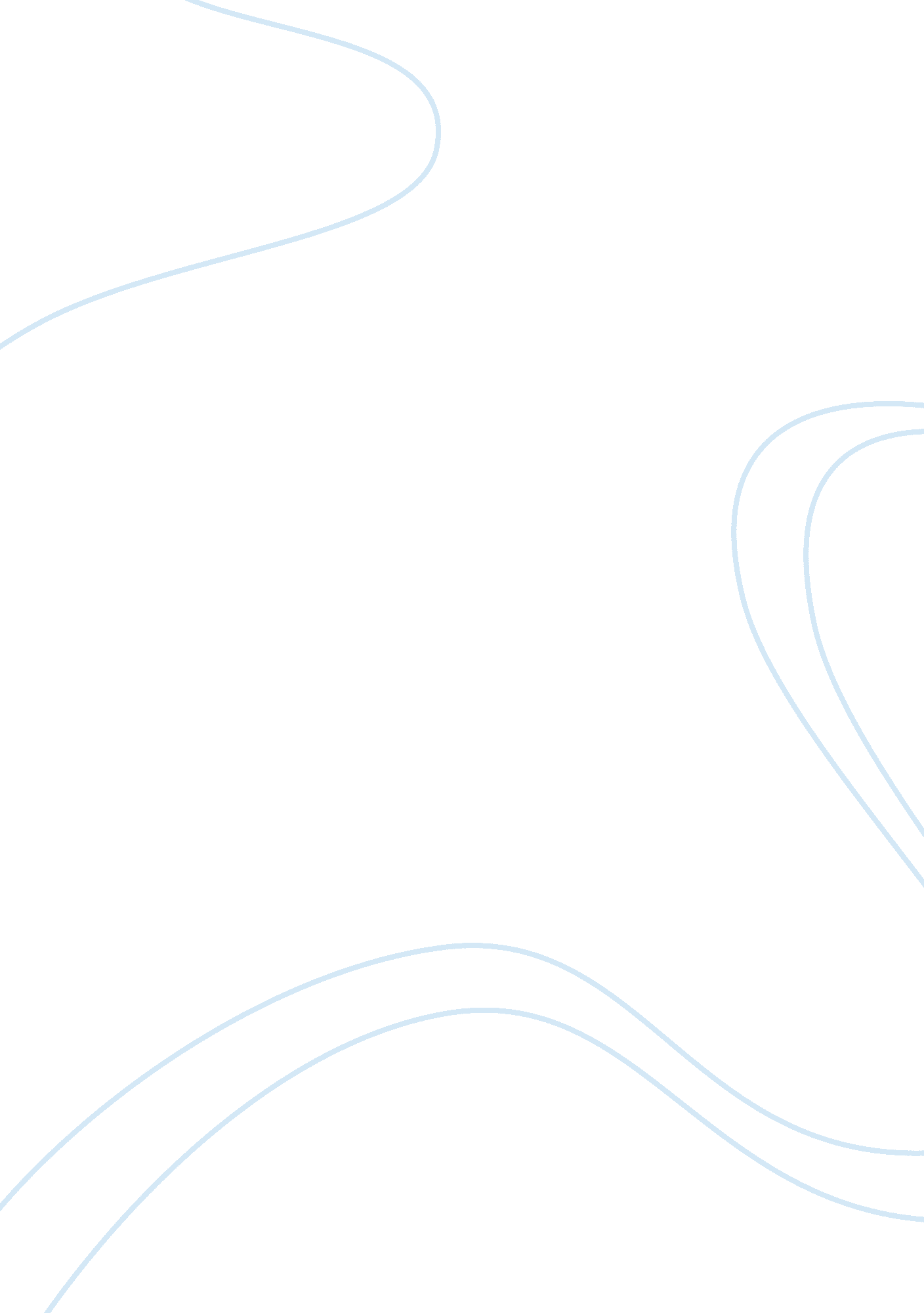 Adada college essay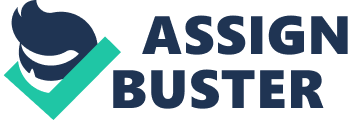 Stephen King writes “ The Symbolic Language of Dreams”. In the article, we know that man always do dreams and his job is write horrible novels. When he was young, he always had horrible dream. Therefore, when he grew up he decided to use these dream to write a book. When he dreamed this, the next morning he would write it down. Sometimes, imagination and dreams have important relation. He said still remember some dreams when he was child. Sometimes, we can remember dreams clearly, but ten or fifteen later, you will forget that. “ Memory And Imagination” which is written by Patricia. From the article, she shared a story with us. When she was a child, her father led her learn piano. Then her father found a sister olive to teach her piano. When she grew up, she learned piano with Katherine. One day, she found that it is important for writing novels to have a good memory. And the first draft was also important because when people write most based on the first draft. When you write something, the memory and imagination are also important because it can make your essay not only truth, but also can apple to people read that. “ The Storyteller’s Daughter”, written by Saira Shah. From her article, we know that protagonist her father come from afghan and hope his children never forgetting their hometown. When they were children, their father always told something about their background. And he was interested in talking about some interesting things when they happened in Afghan. He wanted us never their really country. Father he was also tough us some Afghan special habits. Their family planned trip to Afghanistan and visited their relatives their never met. In effect, I agree her father did. Even though you move to another country or become other country citizen, please don’t forget your hometown and civilization. Although you live a country is very different from your hometown, you still have some habits that your parents teach you to make you remember. .. 